СодержаниеПояснительная записка	3Диагностический инструментарий по комплексной диагностике
результатов образовательной деятельности школы	6Матрица психолого-педагогического обследования обучающихся
контрольной группы	6Матрица социального обследования родителей детей контрольной
группы	7Матрица психолого-педагогического обследования педагогов школы…...8Матрица анализа управленческой деятельности директора
и его заместителей	10Матрица оценки материально-технического обеспечения школы	11Матрица оценки социально-бытовых условий школы	12Матрица анализа социокультурного пространства школы	13Матрица оценки функционирования школы в текущем учебном году	14Матрица оценки динамики развития школы за последние три года	15Матрица сводных диагностических данных	16Алгоритм действий руководителя школыпо поиску причин неуспешности детей в обучении	17Примерный план деятельности школы по повышениюобразовательных результатов	22Инструментарий для исследования 
психолого-педагогического состояния обучающихся и педагогов……….  24Модуль 1. Обучающиеся ………………………………………………………24Опросник 1. Индивидуально-типологические свойства личности……….24Опросник 2. Автономность – зависимость личности
в учебной деятельности ……………………………………………………. 27Опросник 3. Диагностика когнитивного развития ………………………. 30Модуль 2. Педагоги …………………………………………………………… 32Опросник 1. Профессиональные установки учителя …………………….. 32Опросник 2. Психологическая компетентность учителя ………………… 34Опросник 3. Профессиональное (эмоциональное) выгорание …………..  36Заключение	39Пояснительная запискаПри проведении комплексной диагностики результатов образовательной деятельности школы одним из ключевых является вопрос о том, каким образом могут быть использованырезультаты исследования для повышения качества образования в школе.Результаты образовательной деятельности школы можно определить девятью показателями:– психолого-педагогическое состояние обучающихмя;–социально-экономический статус родителей;– психолого-педагогическое состояние педагогов;– анализ управленческой деятельности директора и его заместителей;– материально-техническое обеспечение школы;– социально-бытовые условия школы;– социокультурное пространство школы;– оценка функционирования школы в текущем учебном году;– динамика развития школы за последние ттри года.Центральным звеном образовательного процесса является ученик. Исследования показали, что образовательные результаты ученика напрямую зависят от уровня его интеллектуального потенциала. Б.Г. Ананьев, 
М.Д. Дворяшина, Б.М. Величковский, Е.И. Степанова и др. понимают интеллектуальный потенциал как систему разноуровневых познавательных процессов.Для выявления причин неуспешности школьника в обучении предлагаем соотнести уровень интеллектуального потенциала ребенка, полученный в результате диагностических процедур, с его средним баллом по предметам. Пределы соответствия среднего балла и интеллектуального потенциала ученика изображены в таблице 1.Таблица 1.Соответствие среднего балла ученика
его интеллектуальному потенциалуСтепень соответствия среднего балла интеллектуальному потенциалу обучающегося зависит от компонентов, составляющих образовательную деятельность школы (схема 1):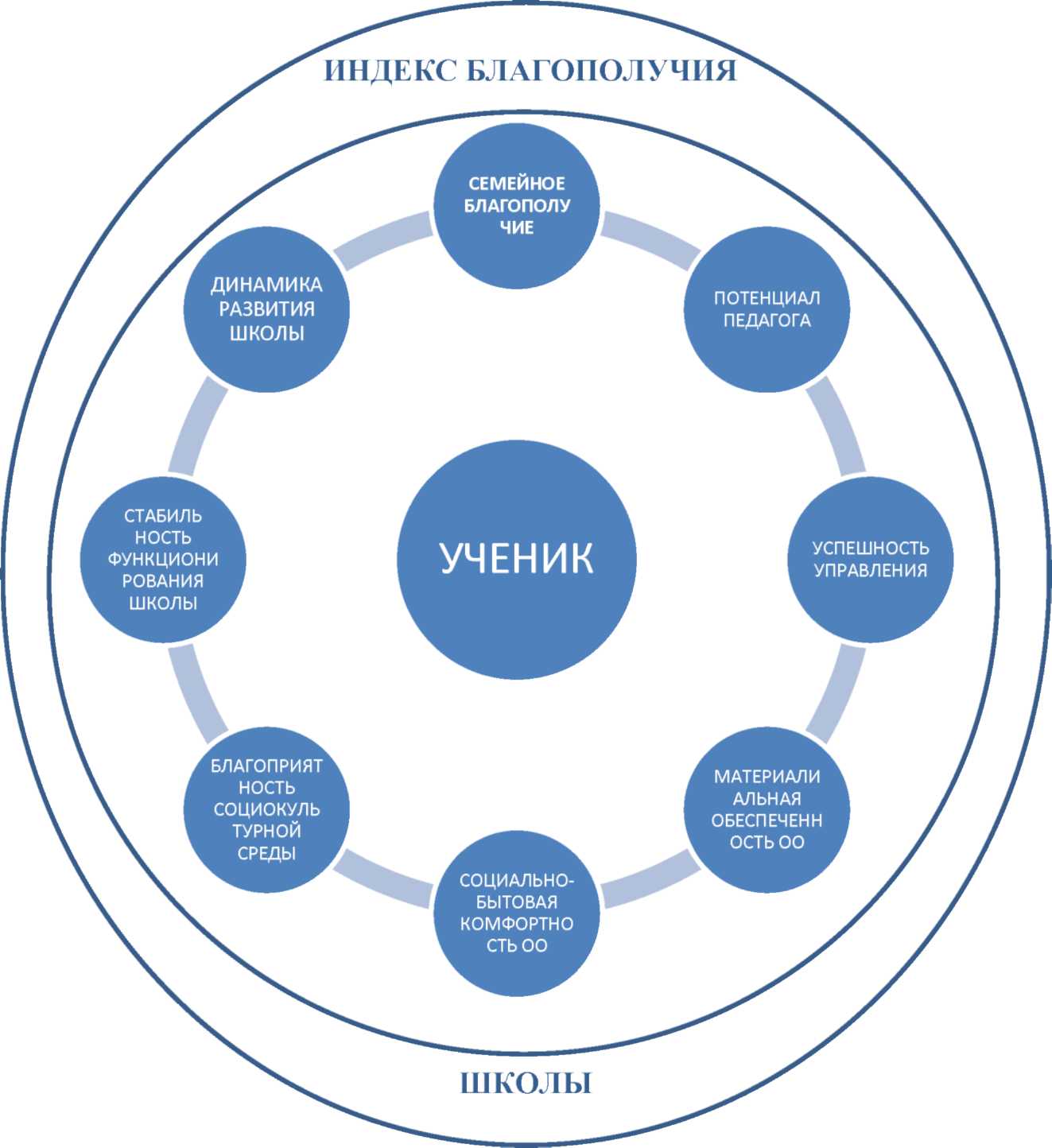 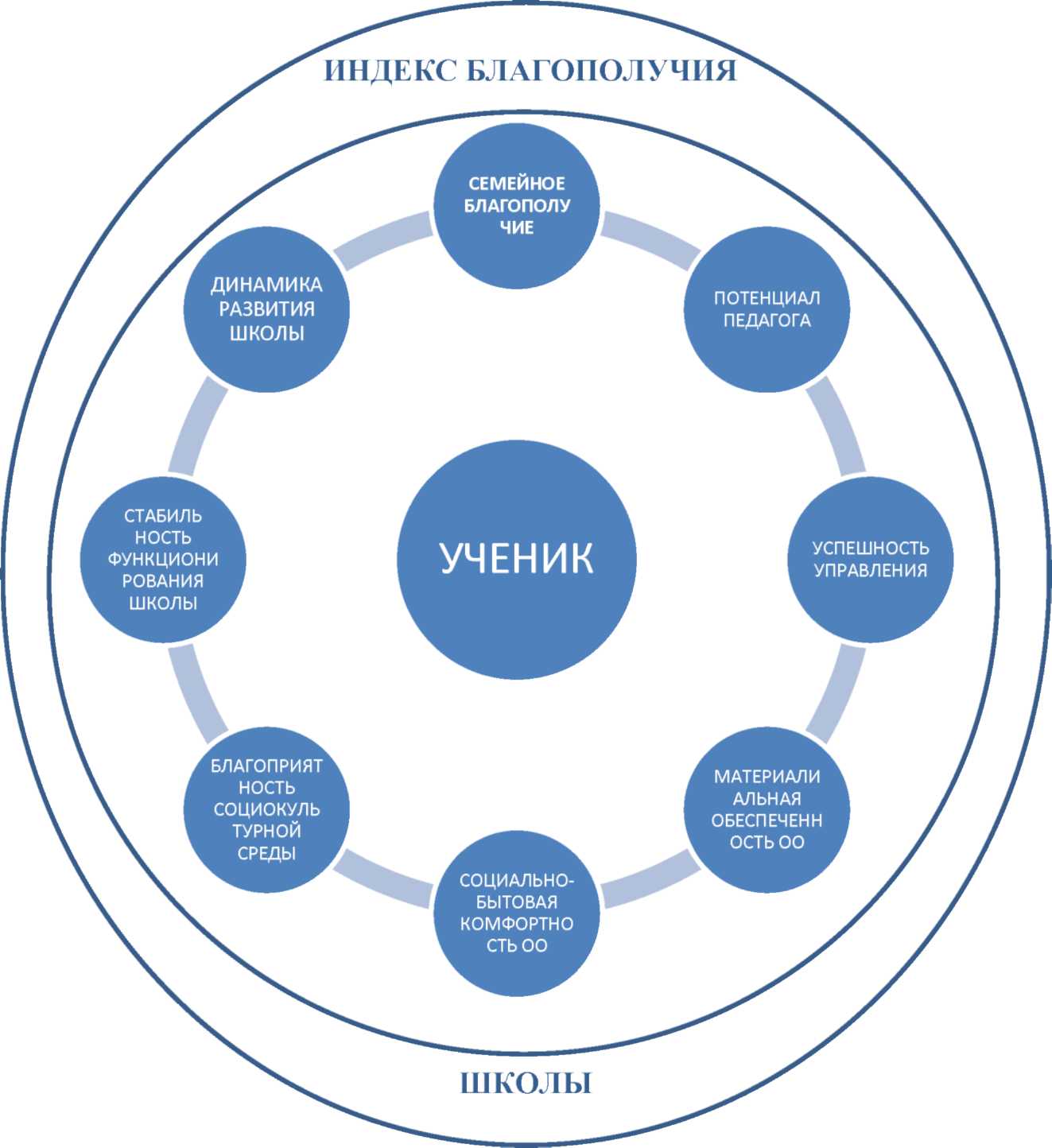 Чем выше индекс благополучия школы, тем выше степень соответствия среднего балла обучающегося его интеллектуальному потенциалу. На это соответствие влияет каждый из компонентов школьной среды. Именно комплексная диагностика позволяет определить наиболее эффективные меры повышения качества образования в школе.Но диагностика состояния школы обеспечивает повышение качества образования только в том случае, если ее данные используются для принятия своевременных и адресных управленческих решений, помогают педагогам совершенствовать образовательный процесс и дают родителям дополнительную информацию о детях (представление информации для родителей направлено на решение двух задач – повышения ответственности школы и вовлечения родителей в процесс обучения своих детей).Результаты диагностики могут быть использованы в двух направлениях:1)	для принятия решений о поддержке конкретных обучающихся;2)	для принятия управленческих решений директором школы.В первом случае речь идет об определении мер по преодолению проблем в обучении конкретных школьников, о планировании индивидуальных образовательных траекторий.Во втором случае решения принимаются относительно образовательного учреждения в целом, определяются ближайшие задачи работы школы по совершенствованию обучения, проектируется следующий шаг развития школы. Результаты диагностики необходимы для определения направлений и тематики повышения профессиональной компетентности педагогов, разработки программы перехода школы в эффективный режим работы, отчетности перед родительским сообществом, обоснования потребностей в дополнительных ресурсах.Для принятия эффективных управленческих решений как о поддержке отдельных обучающихся, так и относительно школы в целом, необходимо определить причины неуспешности детей в обучении. При этом важно понимать, что существует две группы факторов – образовательные, находящиеся в сфере влияния школы, и необразовательные, которые не могут быть изменены за счет действий образовательной организации. К первой группе относятся уровень квалификации педагогов, качество учебной литературы, применяемые методы обучения, материально-техническое оснащение школы и т.п. Ко второй группе относятся такие характеристики, как пол школьников, их принадлежность к конкретным этническим или религиозным группам, родной язык, социально-экономический статус семьи (доход, трудовая занятость, уровень образования родителей) и территория расположения школы.В помощь руководителям образовательных организаций предлагаем алгоритм действий директора школы по поиску причин неуспешности детей в обучении.ДИАГНОСТИЧЕСКИЙ ИНСТРУМЕНТАРИЙ
ПО КОМПЛЕКСНОЙ ДИАГНОСТИКЕ
РЕЗУЛЬТАТОВ ОБРАЗОВАТЕЛЬНОЙ ДЕЯТЕЛЬНОСТИ ШКОЛЫМатрица психолого-педагогического обследования обучающихся контрольной группы Вывод:Матрица социального обследования родителей детей контрольной группыВывод:
Матрица психолого-педагогического обследования педагогов школыБлок 1Блок 2Итоговое среднее значение индикатора педагогов школы (суммарное по двум блокам).Вывод:
Матрица анализа управленческой деятельности директора и его заместителейВывод: Матрица оценки материально-технического обеспечения школыВывод: Матрица оценки социально-бытовых условий школыВывод: Матрица анализа социокультурного пространства школы Вывод: Матрица оценки функционирования школы в текущем учебном годуВывод: Матрица оценки динамики развития школы за последние три годаВывод:Матрица сводных диагностических данныхВывод:АЛГОРИТМ ДЕЙСТВИЙ РУКОВОДИТЕЛЯ ШКОЛЫ 
ПО ПОИСКУ ПРИЧИН НЕУСПЕШНОСТИ ДЕТЕЙ В ОБУЧЕНИИ1. Сравните индикатор интеллектуального потенциала каждого ребенка, полученный при заполнении матрицы 1 со средним баллом по предметам. Нормы соответствия указаны в таблице 1:Таблица 1. Заполните таблицу 2:Таблица 2. 2. Выделите в таблице фамилии учеников с несоответствием интеллектуального потенциала и успеваемости. Нанесите данные на график, который покажет отклонения от нормы: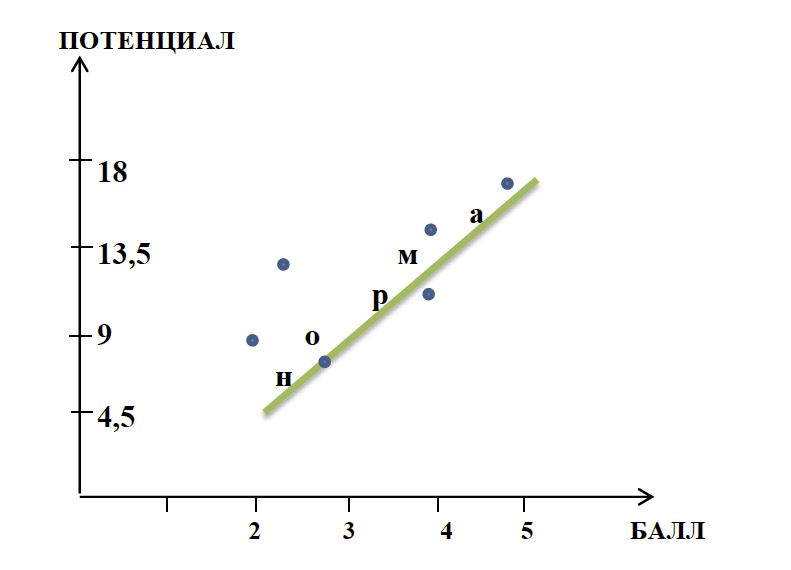 Согласно таблице 1 определите несоответствие интеллектуального потенциала и успеваемости проблемных учеников по основным предметам естественно-математического цикла, заполнив таблицу 3:Таблица 3.3. Определите несоответствие интеллектуального потенциала и успеваемости проблемных учеников по основным предметам гуманитарного цикла, заполнив таблицу 4:Таблица 4.4. Составьте список преподавателей тех предметов, по которым средний балл ученика не соответствуетего интеллектуальному потенциалу.5. Заполните таблицу 5:Таблица 5.Нанесите данные на график, который покажет характер распределения педагогического потенциала по уровням: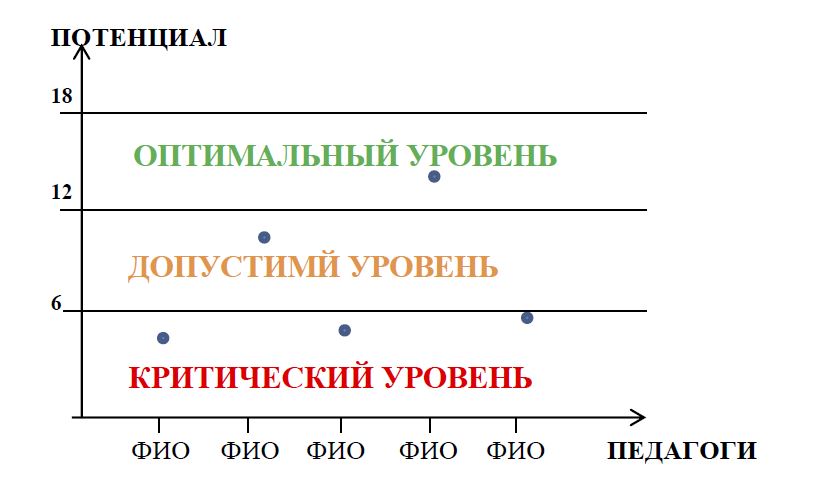 6. Если уровень потенциала педагога оптимальный, то руководителю школы необходимо принять решение о поддержке конкретных обучающихся, определить меры по преодолению проблем определить меры по преодолению проблем в обучении этих школьников. В их числе – планирование индивидуальных образовательных траекторий, направление на психолого-медико-педагогическую комиссию, работа психолога с отдельными детьми по направлениям:– определение типа мышления ученика;– повышение мотивации ученика;– работа с родителями;– работа с классным руководителем;– работа с педагогами;– определение отношений ученика с коллективом,– оказание психологической поддержки обучающегося.7. Если уровень потенциала педагога допустимый или критический, то необходимо выполнить следующие действия:1). Определите направления и тематику повышения профессиональной компетентности педагогов. Для этого выделите проблемные показатели профессионального педагогического потенциала (для облегчения анализа показатели объединены в группы), заполнив таблицу 6. Таблица 6.Проанализируйте данные таблицы, ответив на вопросы:1. По каким показателям у педагогов наблюдается наименьшее количество положительных значений?2. К какой группе относятся данные показатели?3. Возможно ли повлиять на значение данных показателей?4. Если да, то какие управленческие решения необходимо принять?2). Составьте список управленческих решений, способных скорректировать значение общих проблемных показателей педагогического потенциала. Предлагаемые направления управленческих решений:– организация психолого-педагогического консультирования педагогов (групповое, индивидуальное) по предотвращению усиления состояния эмоционального выгорания педагогического коллектива;– организация участия педагогов в курсах повышения квалификации (переподготовки) для педагогов по психолого-педагогическому сопровождению обучающихся с трудностями обучения и социализации и ОВЗ;– принятие мер материальной и психологической поддержки педагогов для активной реализации их профессионального педагогического потенциала.3). Разработайте план деятельности школы по повышению образовательных результатов (примерный план представлен в таблице 7).Примерный план деятельности школы 
по повышению образовательных результатовТаблица 7.ИНСТРУМЕНТАРИЙ ДЛЯ ИССЛЕДОВАНИЯ 
ПСИХОЛОГО-ПЕДАГОГИЧЕСКОГО СОСТОЯНИЯ 
ОБУЧАЮЩИХСЯ И ПЕДАГОГОВМодуль 1. ОбучающиесяОпросник 1. Индивидуально-типологические свойства личностиИнструкция: внимательно прочитайте утверждения, если Ваш ответ «да», рядом с утверждением поставьте знак «+», если Ваш ответ «нет», то поставьте «-».Я постараюсь отвечать на все вопросы очень правдиво и откровенно.У меня очень плохой характер.Я лучше делаю уроки дома, чем в классе.Я все делаю без посторонней помощи.Я часто заговариваю первым (первой) с незнакомыми ребятами.Мне ужасно не везет в жизни.Если я чего-то захочу, то сделаю по-своему, даже если все вокруг будут против.Я часто беспокоюсь, все ли я успел (успела) сделать, тревожусь по пустякам.В моих неудачах виноваты определенные люди (родители, ребята, учителя).Для меня важно иметь общее мнение с ребятами нашего класса.Меня мало касается все, что случается с другими.Мне нравятся люди, которые умеют хорошо петь, танцевать.Мне нет дела до чужих бед: хватает своих.В шумной компании я только смотрю, как веселятся другие.Мне всегда больно видеть, как кто-то переживает и мучается.Я всегда говорю только правду.Все мои беды – из-за моего плохого характера.Я самый несчастный человек на свете.Я часто не знаю, как поступить, и советуюсь с другими.Мне всегда приятно знакомиться с новыми людьми.Я всегда действую без долгих раздумий.Меня раздражают люди, пытающиеся изменить мое мнение, когда я уверен (уверена) в своей правоте.Я часто волнуюсь за близких мне людей даже без серьезного повода.Я не могу терпеть, когда кто-нибудь меняет заведенный мною порядок на моем столе, в моей комнате.Я умею привлекать к себе внимание ребят и даже взрослых людей.В жизни я твердо придерживаюсь определенных правил и принципов.Я не люблю ходить в гости, где все шумят и веселятся.Я очень чувствителен (чувствительна) к изменениям в настроении окружающих меня людей – дома и в школе.Я могу заинтересовать ребят нашего двора или класса и повести их за собой.Я спокойно отношусь к тому, что кто-то рядом плачет или огорчается.Я всегда делаю только то, что нравится другим.Часто из-за меня у окружающих портится настроение.Я лучше соображаю, когда я один (одна), а не в присутствии всего класса.Я бы легко справился (справилась), если бы меня выбрали старостой класса.Мне трудно преодолеть застенчивость, когда нужно говорить, стоя у доски.Мнение старших (родителей или учителей) для меня всегда имеет большое значение.Мне трудно заставить других ребят действовать так, как я считаю нужным.Я так сильно переживаю неудачи, что у меня ухудшается самочувствие.Я всегда бываю настойчив (настойчива), если уверен (уверена) в своей правоте.Если в компании на меня не обращают внимания, мне становится скучно и неинтересно.Никто не может изменить мое мнение.Мне нравится играть в разные игры с разными, каждый раз новыми друзьями.Я могу изменить свое мнение, если родители или учитель считают, что я не прав (не права).В метро или трамвае (троллейбусе) я с удовольствием могу поболтать с незнакомыми ребятами.Я никогда не вру.Я никогда не откладываю на завтра то, что следует сделать сегодня.Я вечно ничем не доволен (не довольна).Я люблю одиночество, позволяющее мне сосредоточиться на своих мыслях, помечтать.Я могу не смущаясь дурачиться в веселой компании.У меня не получится, если мне придется командовать другими.Я умею дать отпор тем, кто вмешивается в мои дела.Мне не бывает стыдно или неловко за свои слова или поступки.Мне часто приходилось в драке защищать свои права.Я не стану огорчаться, если получу двойку или меня поймают на вранье.Мое настроение значительно зависит от того, как ладят между собой родители.Мне трудно добиться успеха, так как не хватает упорства и настойчивости.Я всегда слушаюсь старших дома и в школе.Мое грустное настроение легко исправляется, если я смотрю интересный фильм в кино или комедию по телевизору.Меня совсем не волнуют неприятности в школе.Мне часто бывает скучно, когда вокруг все веселятся.Я всегда перехожу улицу в положенном месте.Ключ к опросникуI ЭкстраверсияДа – 12, 42, 44, 49.
Нет – 14, 60.II СпонтанностьДа – 4, 21, 29, 34.
Нет – 19, 50.III АгрессивностьДа – 7, 22, 51, 53.
Нет – 36, 37.IV РигидностьДа – 9, 24, 26, 39.
Нет – 41, 56.V ИнтроверсияДа – 3, 33, 35, 48. 
Нет – 5, 20.VI СензитивностьДа – 15, 28, 43.
Нет – 11, 13, 30.VII ТревожностьДа – 8, 23, 38. 
Нет – 52, 54, 59.VIII ЛабильностьДа – 10, 25, 40, 55, 58.
Нет – 27.L ЛожьДа – 16, 31, 45, 46 , 57, 61.F АггравацияДа – 2, 6, 17, 18, 32, 47.Суммируются значимые ответы, приведенные в ключе. За каждый ответ, совпадающий со значимым, начисляется один балл. Полученные по каждой шкале баллы откладываются на соответствующих радиусах схемы. Интерпретация находится в прямой зависимости от количества значимых ответов по восьми шкалам.3–4 балла. Показатели в пределах нормы – гармоничная личность.5 баллов. Заостренные – акцентуированные черты.6 баллов. Выраженные избыточно – дезадаптирующие свойства.Сильно выраженные тенденции (если показатели выше 4 баллов), компенсированные полярными свойствами (то есть, антитенденциями), являются свидетельством значительной эмоциональной напряженности и признаком наличия внутреннего конфликта. Если показатели ниже 4 баллов, то это говорит о сбалансированности разнонаправленных свойств.Если большинство показателей от 0 до 2 баллов, то это указывает на плохое самопонимание или неоткровенность при обследовании.Социально-психологические аспекты (лидерство, компромиссность, зависимость, конфликтность и т.д.) проявляются как акцентуированный или дезадаптирующий стиль межличностного поведения при выраженных показателях (более 4 баллов) по соседствующим типологическим свойствам.Если по шкале «ложь» (неискренность) получено более 3 баллов, то данные недостоверны.Если по шкале «аггравация» получено более 3 баллов, то черты характера подчеркиваются. Аггравация – это преувеличение тяжести симптомов реально существующего заболевания или болезненности состояния. В данном опроснике – это преувеличение, излишнее подчеркивание той или иной черты характера.Опросник 2. 
Автономность – зависимость личности в учебной деятельностиВажными характеристиками учащегося и как личности, и как субъекта учебной деятельности являются такие качества, как самостоятельность, уверенность в себе, ответственность и т.п. В некоторых случаях желательно рассматривать все эти качества не изолированно, а в комплексе, не абстрактно, а конкретно – применительно к специфике их проявления в учебной деятельности. В связи с этим по стилю учебной деятельности можно выделить две полярные группы учащихся, которых условно можно назвать «автономными» и «зависимыми».«Автономные» проявляют в учебной деятельности такие качества, как: настойчивость, целеустремленность, развитый самоконтроль, уверенность в себе, склонность к самостоятельному выполнению работы и т.д. Для «зависимых» же характерно то, что эти качества у них почти не обнаруживаются, а их учебная деятельность связана в основном с опорой на указания со стороны педагога, с ориентацией на советы, подсказки. Успешность деятельности педагога зависит от учета им этих типов отношения к учебной деятельности, от адекватного выбора способов педагогического взаимодействия с учащимися в зависимости от степени выраженности у них «автономности – зависимости». Например, применение по отношению к учащемуся явно выраженного «зависимого» типа стратегии «распространенной опеки» может оказаться эффективным способом педагогического взаимодействия, будет способствовать успешному выполнению им учебной деятельности. Однако по отношению к учащемуся «автономного» типа подход, основанный на поэтапной регламентации (в том числе и контроля) деятельности учащегося педагогом, постоянной «выдаче» советов, указаний, подсказок, является не только неэффективным, но скорее всего, будет иметь явные негативные последствия.Для диагностики стиля учебной деятельности учащихся и отнесения их к группе «автономных» или «зависимых» можно использовать специальной тестовый опросник (Г.С. Прыгин). Данная методика имеет высокую валидность (валидность по содержанию и критериальную валидность) и надежность. Методика диагностирует оба основных типа учащихся: «автономных» и «зависимых», а также выделяет третью группу – «неопределенных». Это такие учащиеся, которых нельзя отнести с достаточной степенью определенности ни к «автономным», ни к «зависимым», так как у них примерно в равной степени выражены особенности, свойственные как первому, так и второму типу.ФИ ______________________________________ класс _______ пол ______ возраст _______Инструкция: если Вы согласны с утверждением, то поставьте знак «+» в графе «Да» или «Пожалуй, да». Если же не согласны, то ставьте знак «+» в графе «Нет» или «Пожалуй, нет», в зависимости от того, какой ответ Вам больше подходит.Ключ к опроснику:Да: 1, 5, 11,14.Нет: 2, 3, 4, 6, 7, 8, 9, 10, 12, 13, 15, 16, 17, 18.За каждое совпадение ответа с ключом испытуемому дается 1 балл. Учащихся, набравших 11 баллов и выше, следует отнести к группе «автономных». Учащихся, набравших 7 баллов и ниже, следует отнести к группе «зависимых». В отношении учащихся, набравших 8, 9, 10 баллов, определенного заключения сделать нельзя.Опросник 3. Диагностика когнитивного развитияФИ ___________________________ класс______ пол _______возраст _____Задание 1В каждом ряду 4 слова объединены общим родовым понятием, а пятое к нему не относится. За 3 минуты постарайся  найти эти слова и вычеркнуть их.1. Василий, Федор, Семен, Иванов, Петр.2. Дряхлый, маленький, старый, изношенный, ветхий.3. Скоро, быстро, поспешно, постепенно, торопливо.4. Лист, почка, кора, чешуя, сук.5. Ненавидеть, презирать, негодовать, возмущаться, понимать.6. Темный, светлый, голубой, яркий, тусклый.7. Гнездо, нора, курятник, сторожка, берлога.8. Неудача, волнение, поражение, провал, крах.9. Успех, удача, выигрыш, спокойствие, неудача.10. Грабеж, кража, землетрясение, поджог, нападение.11. Молоко, сыр, сметана, сало, простокваша.12. Глубокий, низкий, светлый, высокий, длинный.13. Хата, шалаш, дым, хлев, будка.14. Береза, сосна, дуб, ель, сирень.15. Секунда, час, год, вечер, неделя.16. Смелый, храбрый, решительный, злой, отважный.17. Карандаш, ручка, рейсфедер, фломастер, чернила.Ключ к заданию:Оценка выставляется по 9-балльной системе с помощью следующей таблицы:Задание 2Найди в каждом ряду по 2 слова, наиболее соответствующих обобщающему понятию перед скобками, и подчеркнуть их. Время на выполнение работы – 3 минуты.1. Сад (растения, садовник, собака, забор, земля).2. Река (берег, рыба, рыболов, тина, вода).3. Город (автомобиль, здание, толпа, улица, велосипед).4. Сарай (сеновал, лошадь, крыша, скот, стены).5. Куб (углы, чертеж, сторона, камень, дерево).6. Деление (класс, делимое, карандаш, делитель, бумага).7. Кольцо (диаметр, алмаз, проба, округлость, печать).8. Чтение (глава, книга, печать, картина, слово).9. Газета (правда, приложение, телеграммы, бумага, редактор).10. Игра (карты, игроки, штрафы, наказания, правила).11. Война (самолет, пушки, сражения, ружья, солдаты).12. Книга (рисунки, рассказ, бумага, оглавление, текст).13. Пение (звон, искусство, голос, аплодисменты, мелодия).14. Землетрясение (пожар, смерть, колебания почвы, шум, наводнение).15. Библиотека (столы, книги, читальный зал, гардероб, читатели).16. Лес (почва, грибы, охотник, дерево, волк).17. Спорт (медаль, оркестр, состязания, победа, стадион).18. Больница (помещение, уколы, врач, градусник, больные).Ключ к заданию:Оценка выставляется по девятибалльной шкале с помощью таблицы:Задание 3Прочитай два слова и впиши в правую часть таблицы ответ на вопрос: «чем они похожи?». Время на выполнение работы – 3 минуты.Анализ результатов:Учитывается то, насколько испытуемый может выделять существенные признаки сходства и различия понятий. Неумение выделять эти признаки свидетельствует о слабости обобщений и склонности к конкретному мышлению.Кроме того, исследователю надо обратить внимание на то, как испытуемый выполняет требование, касающееся заданной последовательности при выполнении заданий, что ему дается легче – нахождение сходств или различий.Дошкольники и младшие школьники вместо выделения общего обычно указывают на различия объектов, поскольку за операцией различения стоит наглядно-действенное и наглядно-образное мышление. За указанием на общее кроется операция введения в отвлеченную категорию. Таким образом, тот факт, что раньше созревает различение, а затем обобщение, свидетельствует о смене психологических операций, о переходе от наглядных форм мышления к словесно-логическому обобщению. Поэтому, для школьников особенно трудными будут задачи таких категорий: например, «ворона – рыба», – слова, у которых трудно найти общее. У младших школьников возникает операция обобщения, которая принимает форму выделения общих признаков, но очень часто за ней кроется еще наглядное сравнение или введение предметов в общую наглядную ситуацию, для них трудны задачи категории, например, «всадник – лошадь»; слова находятся в условиях конфликта, их очень трудно сравнивать.Оценивается также логичность хода высказываний испытуемого. Имея инертное, вязкое мышление, испытуемый соскальзывает при сравнении слов со сходств на различия или наоборот, отвлекаясь на незначительные, второстепенные моменты, уделяя им большое внимание, может терять нить рассуждений и т.д.Модуль 2. ПедагогиОпросник 1. Профессиональные установки учителяОтметьте педагогические умения, которые, на Ваш взгляд, наиболее важны в профессии педагога.1. В любой ситуации помнить, что школьник это личность.2. Умение грамотно и правильно говорить.3. Умение доверительно и открыто говорить, обладать богатым словарным запасом, быть эрудитом.4. Умение превращать учащихся в соавторов учебного процесса.5. Умение ставить на место нарушающих дисциплину, беречь достоинство учителя.6. Умение слушать ребенка, интересоваться его мнением.7. Знание потребности и интересы учащихся.8. Оберегать симпатичных Вам учащихся от мешающих им учиться, невоспитанных, дурно на них влияющих учеников.9. Умение обеспечить активную роль учащихся на уроке.10. Умение адаптировать любой материал к возрастным и индивидуальным особенностям учащихся.11. Умение держать дистанцию, не выходить за рамки роли учителя, не становиться на один уровень с учениками.12. Умение добиться того, чтобы все ученики следовали за ходом мысли учителя, слушали его внимательно.13. Не выделять любимчиков, равно принимая всех учащихся.14. Умение достигать дисциплины на уроке, добиваться того, чтобы все ученики усвоили материал.15. Умение при любых обстоятельствах следовать плану урока.16. Умение выделять в ученике главное – его учебные возможности и работоспособность, отвлекаясь от второстепенных черт.17. Умение оставить все свои чувства в стороне, руководствуясь в общении с учениками только целесообразностью.18. Умение вчувствоваться во внутренний мир учащихся, сопереживать им.Ключ к опроснику:Вопросы разбиты на пары: 1–5; 13–8; 3–11; 9–14; 4–15; 6–12; 7–16; 10–2; 18–17. Первый номер – свидетельство об интересе к личности учащихся, ориентация на их творческое развитие и сотворчество с ними, желание вжиться в их внутренний мир независимо от того, нравятся или не нравятся они педагогу. Стремление адаптировать учебные материалы к ученику. Второй номер в паре говорит о том, что педагог, мало интересуясь личностью ученика, ориентируясь в основном на действия, независимо от их влияния на детей, не стремится к сотрудничеству, склонен к авторитарному поведению, делит детей на любимых и нелюбимых. В соответствии с этим, необходимо подсчитать общую сумму баллов ответов «да» на вопросы 1, 3, 4, 6, 7, 9, 10, 13, 18 и ответов «нет» на вопросы 2, 5, 8, 11, 12, 14, 15, 16, 17. Общая сумма ответов или баллов свидетельствует о профессиональных установках учителя. Чем ближе эта сумма к 18, тем более учитель отражает соответствие принципам гуманистической педагогики. Если общая сумма баллов:18–14 – профессиональная установка учителя – гуманизм;14–10 – профессиональные установки учителя в основном гуманные, но иногда в деятельности педагога проявляется авторитаризм;менее 10 баллов – учитель с авторитарным стилем поведения.Опросник 2. Психологическая компетентность учителяЕсли Вы согласны с утверждением теста, то поставьте рядом с номером утверждения «да» или «+»; если Вы с утверждением не согласны, то поставьте рядом с его номером «нет» или «».Чем старше ребенок, тем важнее для него слова как знаки внимания и поддержки взрослых.У детей зарождаются комплексы, когда их с кем-то сравнивают.Эмоции взрослых независимо от их воли влияют на состояние детей, передаются им, вызывая  ответные чувства. Подчеркивая ошибки ребенка, мы избавляем его от них.Отрицательная оценка вредит благополучию ребенка.Детей необходимо воспитывать в строгости, чтобы они выросли нормальными людьми.Ребенок никогда не должен забывать о том, что взрослые старше, умнее и опытнее его.Ребенок окружен повсеместной симпатией и вниманием, отягощен неприятными переживаниями раздражения, тревоги и страха.Негативные реакции детей надо подавлять для их же пользы.Детей не должны интересовать эмоции и внутренние переживания взрослых.Если ребенок не хочет, всегда можно его заставить.Детей надо учить, указывая на подходящие примеры.Ребенку любого возраста для эмоционального благополучия необходимы прикосновения, жесты, взгляды, выражающие любовь и одобрение взрослых.Ребенок должен постоянно быть предметом внимания и симпатии взрослых.Делая что-то, ребенок должен отдавать себе отчет в том, хороший он или плохой, с точки зрения взрослых. Сотрудничать с детьми – это значить быть с ними «на равных», в том числе, петь, играть, рисовать, ползать на четвереньках и сочинять вместе с ними.Отказы бывают обычно у детей, не привыкших к слову «надо».Насильственные методы умножают дефекты личности и нежелательные формы поведения.Я никогда не заставляю учеников что-то делать насильно.Ребенок не боится ошибок и неудач, если знает, что он всегда будет принят и понят взрослыми.Я никогда не кричу на детей, в каком бы настроении ни был.Я никогда не говорю детям: «Мне некогда», если они задают вопрос.При возникновении трудностей в одном всегда можно переключить ученика на что-то другое.Я никогда не испытываю неприятных ощущений, когда ставлю ученикам отметки «2» заслуженно.Я никогда не испытываю чувства тревоги в общении с учениками.Не стоит навязывать себя ученикам, если они чего-то не хотят, лучше подумать, вдруг я сам(а) что-то делаю не так.Ученик всегда прав. Неправым может быть только взрослый.Если ученик не работает на уроке, значит он или ленится, или плохо себя чувствует.Я никогда не делаю замечаний своим ученикам в жесткой форме.У учеников не бывает правильных или неправильных действий, дети всегда проявляют себя как могут и как хотят.Ключ к опроснику:Если «да» («+») по шкале компетентности (вопросы: 2; 3; 5; 8; 13; 16; 18; 20; 23; 26; 27; 30;), то присваивается за каждый ответ «да» по 1 баллу.Если «нет» («») по шкале компетентности (вопросы: 1; 4; 7; 9; 10; 11;12; 14; 15; 17; 24; 28;), то присваивается за каждый ответ «нет» по 1 баллу.Шкала лживости: (вопросы: 6; 19; 21; 22; 25; 29). Если «да» на 4 и более ответов, то педагог отвечал неискренно. Поэтому результаты могут быть ненадежны.Подсчитайте общее количество баллов по 1-ой и 2-ой шкалам.Чем ближе к 24 баллам, тем выше психологическая компетентность учителя.До 12 баллов – некомпетентен,От 12 до 18 баллов – малая степень компетентности,От18 до 24 баллов – достаточная степень компетентности.Опросник 3. Профессиональное (эмоциональное) выгораниеОтветьте, пожалуйста, как часто Вы испытываете чувства, перечисленные ниже в опроснике. Для этого на бланке для ответов отметьте по каждому пункту позицию, которая соответствует частоте Ваших мыслей и переживаний: «никогда», «очень редко», «иногда», «часто», «очень часто», «каждый день».Текст опросникаКлюч к опроснику:Опросник имеет 3 шкалы: «эмоциональное истощение» (9 утверждений), «деперсонализация» (5 утверждений) и «редукция личных достижений» (8 утверждений). Ответы испытуемого оцениваются:0 баллов – «никогда», 1 балл – «очень редко», 3 балла – «иногда», 4 балла – «часто», 5 баллов – «очень часто», 6 баллов – «каждый день».«Эмоциональное истощение» – ответы «да» по пунктам 1, 2, 3, 6, 8, 13, 14, 16, 20. (максимальная сумма баллов – 54).«Деперсонализация» – ответы «да» по пунктам 5, 10, 11, 15, 22 (максимальная сумма баллов – 30).«Редукция личных достижений» – ответы да по пунктам 4, 7, 9, 12, 17, 18, 19, 21 (максимальная сумма баллов – 48).Чем больше сумма баллов по первой и второй шкале в отдельности, тем больше у обследуемого выражены различные стороны «выгорания».Чем меньше сумма баллов по третьей шкале, тем меньше профессиональное «выгорание».ЗАКЛЮЧЕНИЕКачество образования – это важнейшая составляющая социальной сферы, которая абсолютно точно определяет состояние, а также результативность образовательного процесса в обществе, степень его соответствия потребностям и ожиданиям социума в плане развития и создания как гражданских, так и профессиональных компетенций человека как личности. Именно качество образования рассматривается как комплексный показатель, синтезирующий все этапы становления личности, условия и результаты учебно-воспитательного процесса, а также как критерий эффективности деятельности образовательного учреждения, основной целью которого является качественная подготовка выпускников. Конечным результатом образования является мобильная, разносторонне развитая личность, способная адаптироваться к социально-экономическим изменениям и найти свое место в современном обществе. Если школа не в состоянии обеспечить надлежащее качество образования, обучающиеся, граждане Российской Федерации, практически обречены на личностный и социальный неуспех.Каждая школа неразрывно связана с окружающей ее средой, и поэтому изменения во внешних условиях не могут не влиять на ее жизнь. Одни изменения требуют сиюминутных реакций, а другие ставят школу перед необходимостью глубоких изменений в целях и способах их достижения. Факторы обновления оказывают все более сильное воздействие на школу, и нет оснований ожидать, что в последующем это воздействие ослабнет. Развивающееся общество предъявляет новые и все более высокие требования к результатам обучения и воспитания школьников. Чтобы не отставать от времени, не говоря уже о том, чтобы опережать его, школьное образование должно качественно изменяться.Надеемся, что представленные материалы помогут руководителю идентифицировать реальный уровень состояния школы, определить имеющиеся дефициты и желаемую позитивную динамику, а также станут основанием для проектирования следующего шага развития школы, т.е. определения ближайших задач работы учреждения по совершенствованию обучения, и в итоге – разработки программы перехода в эффективный режим работы, направленной на устранение имеющихся проблем и модернизацию существующих в школе систем управления, обучения и воспитания.Индикатор потенциала0–4,54,6–99,1–13,513,6–18Балл2 балла3 балла4 балла5 баллов№ п/пФ.И.О ученикаОтсутствуют неудовлетворительные оценки при проведении промежуточной аттестацииПолучает дополнительное 
образованиеУчаствует в общественной 
жизни класса (школы)Имеет личные достижения (грамоты, дипломы, благодарственные письма и т.п.)Когнитивная сфераКогнитивная сфераКогнитивная сфераКогнитивная сфераКогнитивная сфераКогнитивная сфераКогнитивная сфераЛичностная сфераЛичностная сфераЛичностная сфераЛичностная сфераЛичностная сфераЛичностная сфераЛичностная сфераИндикатор потенциалаСреднее значение школьных промежуточных оценок№ п/пФ.И.О ученикаОтсутствуют неудовлетворительные оценки при проведении промежуточной аттестацииПолучает дополнительное 
образованиеУчаствует в общественной 
жизни класса (школы)Имеет личные достижения (грамоты, дипломы, благодарственные письма и т.п.)Способность:Способность:Способность:Способность:Способность:Способность:Способность:Личностная сфераЛичностная сфераЛичностная сфераЛичностная сфераЛичностная сфераЛичностная сфераЛичностная сфераИндикатор потенциалаСреднее значение школьных промежуточных оценок№ п/пФ.И.О ученикаОтсутствуют неудовлетворительные оценки при проведении промежуточной аттестацииПолучает дополнительное 
образованиеУчаствует в общественной 
жизни класса (школы)Имеет личные достижения (грамоты, дипломы, благодарственные письма и т.п.)к обобщению,
 средняя и вышек сравнению,
 средняя и вышек отвлечению,
 средняя и вышек анализу ,
 средняя и вышек синтезук выделению,
 существенных признаковк абстрагированиюЭкстраверсия,
 средняя и выше среднейИнтроверсия,
 средняя и ниже среднейАгрессивность,
 ниже среднейРигидность,
 средняя и ниже среднейУровень тревожности,
 невысокийАвтономность преобладаетЗависимость отсутствуетИндикатор потенциалаСреднее значение школьных промежуточных оценокИтого/
Среднее значениеИтого/
Среднее значение№ п/пФ.И.ОУченикаМать естьОтец естьОбразованиеОбразованиеОбразованиеДоход выше прожиточного минимума на человекаРодитель работает в пределах населенного пунктаМ/ОСемья имеет отдельное собственное жилье, не менее 9 кв.м на человекаГаз в доме (квартире) естьВода в доме (квартире) естьВ семье имеется подсобное/фермерское хозяйствоУ родителей отсутствует асоциальное поведение (алкоголизм, наркомания, преступления)М/ОЭмпатичность родителей по отношению к ребенку достаточнаИндикатор благополучия№ п/пФ.И.ОУченикаМать естьОтец естьСООМ/ОСПОМ/ОВПОМ/ОДоход выше прожиточного минимума на человекаРодитель работает в пределах населенного пунктаМ/ОСемья имеет отдельное собственное жилье, не менее 9 кв.м на человекаГаз в доме (квартире) естьВода в доме (квартире) естьВ семье имеется подсобное/фермерское хозяйствоУ родителей отсутствует асоциальное поведение (алкоголизм, наркомания, преступления)М/ОЭмпатичность родителей по отношению к ребенку достаточнаИндикатор благополучияИтого/
Среднее значениеИтого/
Среднее значение№ п/пФ.И.О. учителя Возраст до 60 летВысшее педагогическое образованиеПреподает предметы по профилю образования (квалификации)Имеет дополнительное образованиеПовышает квалификацию в срокИмеет профессиональные достижения (грамоты, награды, дипломы и т.п.)Имеет особые (высокие) достижения учеников по преподаваемому учителем предметуРаботает в оборудованном кабинете по предметуДидактические материалы, литература по предмету достаточныИмеет отдельное  собственное  жилье, не менее 9 кв.м  на человека в семьеАсоциальное поведение отсутствует (алкоголизм, наркомания)Этические нормы в школе не нарушаетПравовые нормы не нарушаетИндикатор потенциалаИтого/
Среднее значениеИтого/
Среднее значение№ п/пФ.И.О. учителяПреобладает гуманистический стиль поведения в общении с ученикамиОбладает коммуникативной грамотностьюЭмоциональное источение отсутствуетДеперсонализация отсутствуетРедукция профессиональных достижений низкаяИндикатор потенциалаИтого/
Среднее значениеИтого/
Среднее значение№ п/пФ.И.О. 
учителяСредний возраст администратора до 60 летВысшее педагогическое образованиеИмеет дополнительное образование(ГМУ, Менеджмент, Управление персоналом)Имеются необходимые нормативно-правовые документы (Устав, локальные акты)Имеется Программа развития школыИмеется текст Образовательной программы школыИмеется текст Программы воспитания учащихся и годового круга традиционных мероприятийИмеется План внутришкольного контроляИмеется План работы педагогического советаИмеется План работы с родителямиИмеется План работы с социальными партнерамиУчастие в инновационных проектахУкомплектованность кадрами (100 %)Отсутствуют взыскания по расходованию бюджетных средствОтсутствуют нарушения по охране трудаОтсутствуют предписания санэпиднадзораОтсутствуют предписания по пожарному надзоруБлагоприятный морально-психологический климатИндикатор успешности управленияИтого/
Среднее значениеИтого/
Среднее значениеИмеются / ИмеетсяИмеются / ИмеетсяИмеются / ИмеетсяИмеются / ИмеетсяИмеются / ИмеетсяИмеются / ИмеетсяИмеются / ИмеетсяИмеются / ИмеетсяИмеются / ИмеетсяИмеются / ИмеетсяИмеются / ИмеетсяИмеются / ИмеетсяИмеются / ИмеетсяИмеются / ИмеетсяИмеются / ИмеетсяИмеются / ИмеетсяИмеются / ИмеетсяИмеются / ИмеетсяИндикатор обеспеченностиУчебные кабинеты с автоматизированными местами  (не менее трех)Кабинеты для  творческой деятельности (изо, музыка,хореография, проектирования и т.п.)Лингафонный кабинетБиблиотека,  медиатекаАктовый залСпортивный залСпортплощадкаСпортивное оборудование и инвентарьОборудованный кабинет начальных классовОборудованный кабинет русского языка и литературыОборудованный кабинет математикиОборудованный кабинет физикиОборудованный кабинет химииОборудованный кабинет биологииОборудованный кабинет истории и обществознанияОборудованный кабинет географииКомпьютерный классОборудованный кабинет технологииИндикатор обеспеченностиЗдание школы соответствует  строительным нормам и правилам  (текущий и кап.ремонт произведены)  Имеется свой участок с необходимым набором оборудованных зонОтсутствуют  предписания  санэпиднадзора (нарушения исправлены) Отсутствуют  предписания  пожарного надзора (нарушения исправлены) Отсутствуют  предписания  трудовой инспекции (по технике безопасности) (нарушения исправлены)Имеется  транспорт (собственный или  доставляющий детей в школу)Улично-дорожная сеть в месте расположения школы  безопасна (установлены знаки, забор вокруг школы и т.п.)Эксплуатация спортивных сооружений и инвентаря безопасна (имеется соответствующая документация) Школа газифицированаИмеется система водоснабжения и водоотведенияИмеется столовая или буфетИмеется помещение медицинского назначенияИмеется учительскаяИмеется гардеробИмеются санузлы, места личной гигиеныИмеется необходимая мебельИмеется необходимый 
хозяйственный инвентарьИмеется сеть ИнтернетИндикатор обеспеченностиШкола находится  на  территории  административного центраИмеются органы властиИмеется Дом культуры (клуб, дом творчества и т.п.)Имеется система дополнительного образования (кружки, секции и т.п)Имеется кинотеатр, музей, 
выставочный залИмеется асфальтированная дорога территориального поселения школыНаселенный пункт газифицированНаселенный пункт имеет 
водопроводИмеется уличное освещениеИмеются предприятияИмеются фермерские хозяйстваИмеются магазины 
промышленных товаровИмеются магазины 
продовольственных товаровИмеется сельскохозяйственный 
рынокИмеется отделение связиИмеется отделение связи 
с выходом в ИнтернетИмеется храм (православный и др. конфессий)Имеются социальные партнеры (шефы, попечители, инвесторы 
и т.п.)Индикатор благоприятностиПрием учащихся  стабилен 
(ежегодно имеется 1 класс)Расписание уроков соответствует 
утвержденному учебному плану школыВнеурочная деятельность соответствует Программе воспитания и социализации школыПрограмма коррекционной работы 
реализуетсяНарушения графика учебного процесса отсутствуютПедагогические советы проводятся 
регулярно (наличие протоколов)Заседания методобъединений 
проводятся регулярно 
(или участие учителей в МО)Родительские собрания проводятся 
регулярно (тематика, подписи присутствующих родителей)«Текучка» кадров в течение учебного года отсутствует (приказы директора)Программа оздоровления обучающихся реализуетсяЛетняя площадка и т.п. имеетсяЭпидемии в школе в течение учебного года отсутствуютЧрезвычайные происшествия в школе в течение учебного года отсутствуютСистема охраны обучающихся имеетсяСайт школы  обновляется Обучающиеся, оставленные на второй год обучения, отсутствуютЖалобы на школу со стороны родителей отсутствуют Ежегодный отчет о самообследовании школы имеетсяСтабильности функционирования школыПоказателиПоказателиУчебный годУчебный годУчебный годИндикатор динамикиПоказателиПоказатели2016–20172017–20182018–2019Индикатор динамикиОбщая численность обучающихсяОбщая численность обучающихсяОбщая численность обучающихся, успевающих на 4 и 5/ удельный вес в общей численностиОбщая численность обучающихся, успевающих на 4 и 5/ удельный вес в общей численностиСредний балл ГИА-9 по русскому языку в ОО больше  региональногоСредний балл ГИА-9 по русскому языку в ОО больше  региональногоСредняя оценка ГИА-9 по русскому языку 9 классСредняя оценка ГИА-9 по русскому языку 9 классСредний балл ГИА-9 по математике в ОО больше  региональногоСредний балл ГИА-9 по математике в ОО больше  региональногоСредняя оценка ГИА-9 математикеСредняя оценка ГИА-9 математикеЧисленность/удельный вес численностивыпускников 9 класса, получивших неудовлетворительные результаты на государственной итоговой аттестации по русскому языку, в общей численности выпускников 9 классаЧисленность/удельный вес численностивыпускников 9 класса, получивших неудовлетворительные результаты на государственной итоговой аттестации по математике, в общей численности выпускников 9 классаЧисленность/удельный вес численностивыпускников 9 класса, получивших аттестаты об основном общем образовании с отличием, в общей численности выпускников 9 классаЧисленность/удельный вес численностивыпускников 9 класса, не получивших аттестаты об основном общем образовании, в общей численности выпускников 9 классаЧисленность/удельный вес численностиучащихся, принявших участие в различных олимпиадах, смотрах, конкурсах, в общей численности учащихсяОбщая численность педагогических работниковОбщая численность педагогических работниковЧисленность/удельный вес численностипедагогических работников, имеющих высшее образование педагогической направленности (профиля), в общей численности педагогических работниковЧисленность/удельный вес численностипедагогических работников, которым по результатам аттестации присвоена Высшая квалификационная категория в общей численности педагогических работниковЧисленность/удельный вес численностипедагогических работников, которым по результатам аттестации присвоена Первая квалификационная категория общей численности педагогических работниковЧисленность/удельный вес численностипедагогических работников в общей численности педагогических работников, педагогический стаж работы которых составляет до 5 летЧисленность/удельный вес численностипедагогических и административно-хозяйственных  работников, прошедших за последние 3 года повышение квалификации/профессиональную  переподготовку по профилю педагогической деятельности или иной осуществляемой в образовательной организации деятельности, в общей численности педагогических и административно-хозяйственных работников Численность/удельный вес численностипедагогических и административно-хозяйственных работников, прошедших повышение квалификации по применению в образовательном процессе федеральных государственных образовательных стандартов в общей численности педагогических и административно-хозяйственных работников Итоговый индикаторИтоговый индикаторИтоговый индикаторИтоговый индикаторИтоговый индикатор№ 
МатрицыПоказателиИндикаторУровниУровниУровни№ 
МатрицыПоказателиИндикаторкритическийдопустимыйоптимальный1.1Потенциал учащихся1.2Семейное благополучие1.3Потенциал педагога1.4Успешность управления1.5Материальная обеспеченность ОО1.6Социально-бытовая комфортность ОО1.7Благоприятность социокультурной среды ОО1.8Стабильность функционирования школы1.9Динамика развития школыИтого:Индикаторинтеллектуального потенциала ученика0–4,54,6–99,1–13,513,6–18Балл2 балла3 балла4 балла5 баллов№ п/пФИО ученикаИндикатор потенциала Средний баллОтметка о соответствии успеваемости потенциалу(+ или –)№ п/пФИО ученикаИндикатор интеллектуального потенциалаПредметы ЕМЦБалл по предмету1.Математика1.Химия1.География1.Биология2.Математика2.Химия2.География2.Биология3.Математика3.Химия3.География3.Биология4.Математика4.Химия4.География4.Биология№ п/пФИО ученикаИндикатор интеллектуального потенциалаПредметы ЕМЦБалл по предмету1.Русский язык1.Литература1.История1.Иностранный язык2.Русский язык2.Литература2.История2.Иностранный язык3.Русский язык3.Литература3.История3.Иностранный язык4.Русский язык4.Литература4.История4.Иностранный язык№ п/пФИО преподавателя «проблемного предмета»Индикатор потенциала педагога (получен при заполнении 
матрицы 2)Уровень потенциала педагога:до 6 – критический6–12 – допустимый12–18– оптимальный№п/пГруппы показателейПоказатели 
потенциала педагогаКол-во педагогов, имеющих положительное значение данного показателяВнутренниеВозраст до 60 летВнутренниеВысшее педагогическое образованиеВнутренниеНаличие дополнительного образованияВнутренниеНаличие профессиональных достиженийВнешниеПреподавание предметов по профилю образования ВнешниеНаличие дидактических материалов, литературы по предметуВнешниеНаличие оборудованного кабинета по предметуВнешниеНаличие отдельного собственного жильяНормыСоблюдение этических нормНормыСоблюдение правовых нормНормыОтсутствие асоциального поведенияПрофессио-нальныеПовышение квалификации в срокПрофессио-нальныеНаличие особых достижений учеников по преподаваемому учителем предметуПрофессио-нальныеНаличие коммуникативной грамотностиПсихологи-ческиеПреобладание гуманистического стиля поведения в общении с ученикамиПсихологи-ческиеОтсутствие эмоционального истощенияПсихологи-ческиеОтсутствие деперсонализацииПсихологи-ческиеНизкая редукция профессиональных достижений№ п/пНаименование мероприятияСрокиОтветственныеРезультаты1.Проведение комплексной диагностикирезультатов образовательной деятельности школы2.Заключение договора о сотрудничестве со школами с высокими образовательными результатами3.Участие в семинарах и вебинараи ГАУ ДПО СОИРО4.Участие в работе ОМО5.Повышение квалификации руководителей и педагогических работников школы6. Участие в работе диалоговых площадок РУМО7. Вовлечение родительской общественности в мероприятия, способствующие повышению образовательных результатов8.Мероприятия по обмену опытом между школами-партнерами9. Участие в мероприятиях, способствующих:– изучению эффективных образовательных и управленческих практик;– освоению и использованию деятельностных технологий изучения учебных предметов;– получению практического опыта формирования индивидуальных образовательных траекторий обучающихся;– совершенствованиювнутришкольной и классной систем оценивания образовательных результатов10.Выработка педагогическим коллективом и родителями, неукоснительная поддержка правил и процедур, принятых на уроке11.Внедрение в практику внутришкольной и классной систем оценивания образовательных результатов, новых оценочных процедур12.Разработка Программы повышения качества образования в школе13.Реализация Программы повышения качества образования в школе14.Проведение комплексной диагностики результатов образовательной деятельности школыСодержание утвержденияДаПожалуй, даПожалуй, нетНет1. Окружающие люди считают меня уверенным в себе человеком 2. Я обязательно возвращаюсь к начатому делу даже тогда, когда меня никто не контролирует. 3. Мои планы никогда не расходятся с моими возможностями 4. При выполнении любой работы я привык оценивать не только её конечный результат, но и те результаты, которые получаются в процессе работы. 5. Даже при выполнении ответственной работы мне не нужен контроль со стороны. 5. Даже при выполнении ответственной работы мне не нужен контроль со стороны. 6. Я с одинаковым старанием выполняю как неинтересную работу, так и интересную для меня. 7. Для успешного выполнения ответственной работы необходимо, чтобы меня контролировали. 8. Обычно мой учебный день проходит бессистемно (не по заранее заготовленному плану) 9. При возможности выбора я предпочитаю делать работу менее ответственную, но и менее интересную. 10. После того, как я завершил какую-нибудь работу, я привык обязательно проверить, правильно ли я её сделал. 11. Сомнения в успехе часто заставляют меня отказаться от намеченного дела. 12. Перед началом работы я привык анализировать условия, в которых мне необходимо будет работать. 13. Мне часто не хватает упорства для достижения поставленной цели. 14. Я склонен отказываться от задуманного, если другим кажется, что я начал не так. 15. Как правило, любые решения я принимаю, советуясь с кем-нибудь. 16. Мне часто бывает трудно заставить себя сосредоточиться на какой-нибудь задаче или работе. 17. Когда я поглощён какой-нибудь работой, мне трудно бывает переключиться на выполнение другой работы. 18. Я склонен отказываться от работы, которая «не клеится», (не идёт) Оценка в баллах987654321Количество правильных ответов1716151412–13111098Оценка в баллах987654321Количество правильных ответов18171614–1512–1310–118–96–75Утро – вечер Корова – лошадь Летчик – танкист Молоко – вода Золото – сереброСани – телега Сказка – песня Обман – ошибка Голод – жаждаДуб – береза НикогдаОчень редкоИногдаЧастоОчень частоКаждый день1. Я чувствую себя эмоционально опустошенным2. После работы я чувствую себя, как «выжатый лимон»3. Утром я чувствую усталость и нежелание идти на работу4. Я хорошо понимаю, что чувствуют мои коллеги и стараюсь учитывать это в интересах дела5. Я чувствую, что общаюсь с некоторыми коллегами без теплоты и расположения к ним6. После работы мне на некоторое время хочется уединиться7. Я умею находить правильное решение в конфликтных ситуациях, возникающих при общении с коллегами8. Я чувствую угнетенность и апатию9. Я уверена, что моя работа нужна людям10. В последнее время я стала более черствой по отношению к тем, с кем я работаю11. Я замечаю, что моя работа ожесточает меня12. У меня много планов на будущее, и я верю в их осуществление13. Моя работа все больше меня разочаровывает14. Мне кажется, что я слишком много работаю15. Бывает, что мне действительно безразлично то, что происходит с некоторыми моими подчиненными и коллегам16. Мне хочется уединиться и отдохнуть от всего и всех17. Я легко могу создать атмосферу доброжелательности и сотрудничества в коллективе18. Во время работы я чувствую приятное оживление19. Благодаря своей работе я уже сделал в жизни много действительно ценного20. Я чувствую равнодушие и потерю интереса ко многому, что радовало меня в моей работе21. На работе я спокойно справляюсь с эмоциональными проблемам22. В последнее время мне кажется, что коллеги и подчиненные все чаще перекладывают на меня груз своих проблем и обязанностей